분류 : 화석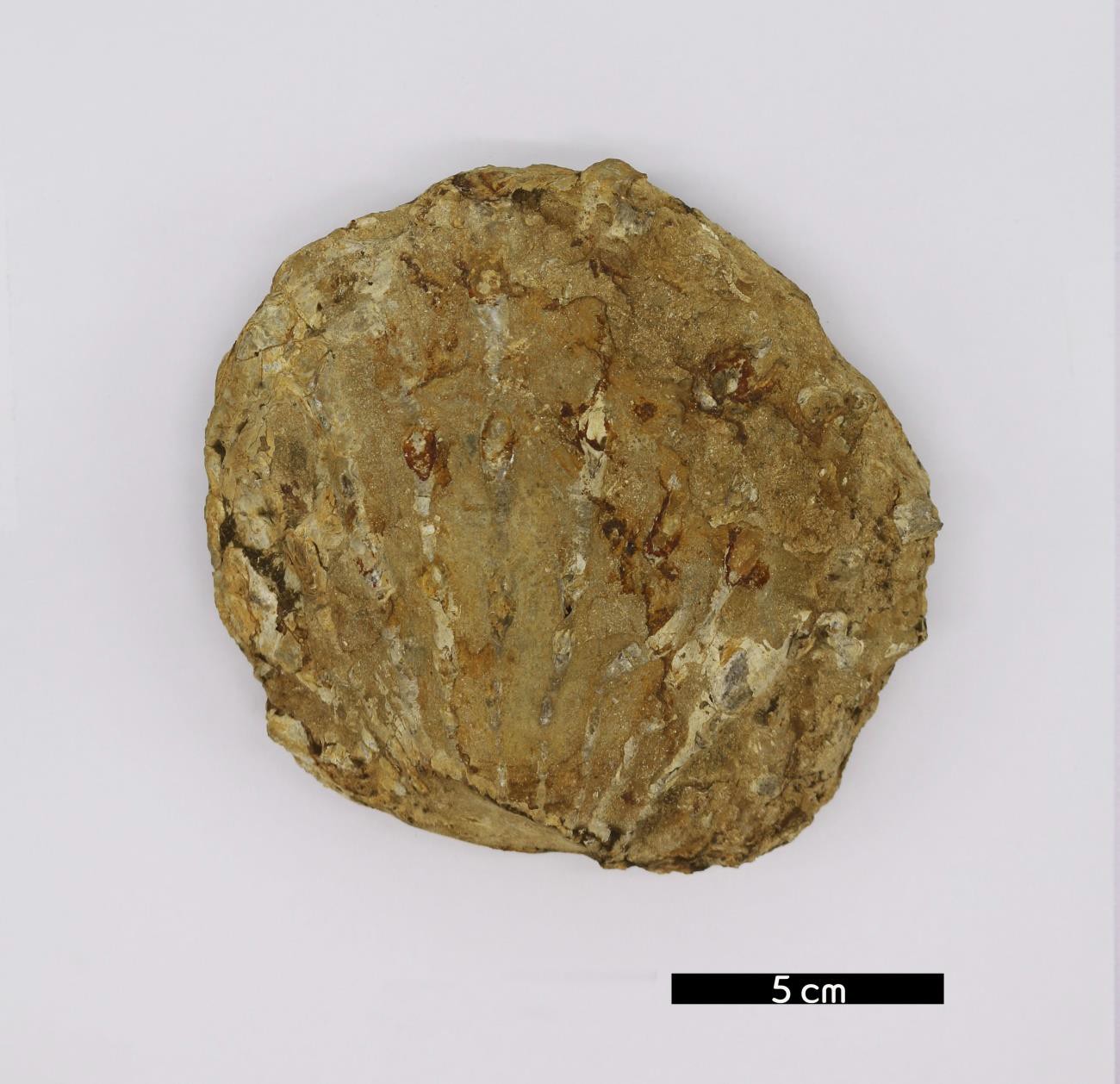 화석이름 : Bivalvia(Ctenostreon pectiformis, 이매패)보유기관 : 강원대학교 지질학과산지 : Aldingen, Wurttemberg, Germany특징연체동물문 이매패강 Limidae과에 속하는 동물로 좌우대칭의 두 개의 껍데기를 가지고 있다.중생대 쥐라기에 번성한 동물로 각질 표면에 rib구조가 매 우 잘 발달되어 있다.